5/2 с 09.00 до 18.00з/п от 45 тыс. руб.ул. Монтажников, 8доставка служебным транспортомКрупному, стабильно развивающемуся предприятию требуетсяСБОРЩИК РЭА, СЛЕСАРЬ КИПиАсборка электронных устройств, включая монтаж электронных компонентов;сборка шкафов/щитов электрики и автоматики в соответствии с проектом;изготовление кабельной продукции для комплектации различных видов электронного оборудования и систем;сборка датчиков температуры;тестирование оборудования8-922-238-35-04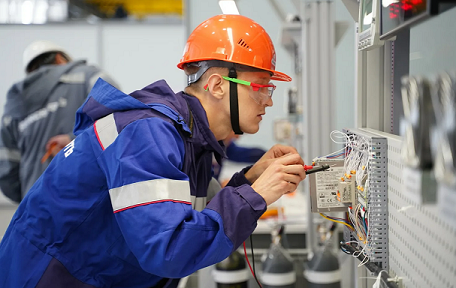 